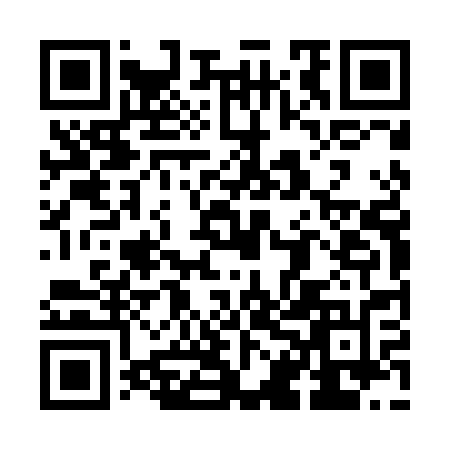 Ramadan times for Jezowe, PolandMon 11 Mar 2024 - Wed 10 Apr 2024High Latitude Method: Angle Based RulePrayer Calculation Method: Muslim World LeagueAsar Calculation Method: HanafiPrayer times provided by https://www.salahtimes.comDateDayFajrSuhurSunriseDhuhrAsrIftarMaghribIsha11Mon4:044:045:5311:413:365:305:307:1312Tue4:024:025:5111:413:385:325:327:1513Wed4:004:005:4911:413:395:345:347:1614Thu3:573:575:4711:413:405:355:357:1815Fri3:553:555:4511:403:425:375:377:2016Sat3:533:535:4211:403:435:395:397:2217Sun3:503:505:4011:403:445:405:407:2418Mon3:483:485:3811:393:465:425:427:2519Tue3:453:455:3611:393:475:435:437:2720Wed3:433:435:3411:393:485:455:457:2921Thu3:403:405:3111:393:495:475:477:3122Fri3:383:385:2911:383:515:485:487:3323Sat3:353:355:2711:383:525:505:507:3524Sun3:333:335:2511:383:535:515:517:3725Mon3:303:305:2311:373:545:535:537:3926Tue3:283:285:2011:373:565:555:557:4127Wed3:253:255:1811:373:575:565:567:4228Thu3:233:235:1611:363:585:585:587:4429Fri3:203:205:1411:363:595:595:597:4630Sat3:173:175:1211:364:006:016:017:4831Sun4:154:156:0912:365:027:037:038:501Mon4:124:126:0712:355:037:047:048:522Tue4:094:096:0512:355:047:067:068:553Wed4:074:076:0312:355:057:077:078:574Thu4:044:046:0112:345:067:097:098:595Fri4:014:015:5812:345:077:117:119:016Sat3:583:585:5612:345:087:127:129:037Sun3:563:565:5412:345:107:147:149:058Mon3:533:535:5212:335:117:157:159:079Tue3:503:505:5012:335:127:177:179:0910Wed3:473:475:4812:335:137:197:199:12